РЕЗЮМЕНА ВАКАНСИЮ ДЛЯ ГОССЛУЖАЩЕГОФ.И.О.: Клубтэкаев Карл Константинович    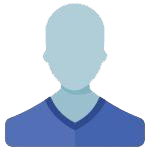 Дата рождения: 1 мая 1985 годаГражданство: Российская ФедерацияМесто проживания: г. Санкт-Петербург, улица Мира, д. 177, кв. 77. Телефон: 8-901-111-11-11e-mail: clubtk077@mail.ruЦЕЛЬ: Замещение вакантной должности ведущего специалиста отдела санитарного надзораОПЫТ РАБОТЫ Период: июль 2015 г. – наст. время Организация: Управление Федеральной службы по надзору в сфере защиты прав потребителей и благополучия человека по г. Санкт-ПетербургуДолжность: специалист 1 разрядаДолжностные обязанности: прием жалоб от граждан и подготовка ответов на поступившие запросы;регистрация входящей и исходящей корреспонденции;составление писем в органы исполнительной власти;участие в подготовке плана проверок;согласование внеплановых проверок с органами Прокуратуры;регистрация внеплановых проверок, оформление документов по результатам. Достижения:внес 5 предложений об изменении действующих и отмене устаревших правовых актов, изданных в Управлении;провел 75 расследований по делам об административных правонарушениях;успешно представлял интересы Управления на 15 слушаниях в арбитражных судах;провел 49 мероприятий по санитарной охране на территории Санкт-Петербурга и Ленинградской области.Период: Декабрь 2008 – июнь 2015 Организация: ООО «Общество по защите прав потребителей», г. Санкт-Петербург, сфера деятельности - защита прав потребителей, санитарно-эпидемиологический контрольДолжность: Ведущий специалист-эксперт отдела санитарного надзора Должностные обязанности:проверка деятельности юридических лиц, ИП;выявление административных правонарушений;составление предписаний, проведение внеплановых проверок;ведение государственной статистической отчетности;оказание консультативной помощи гражданам;прием жалоб от граждан и подготовка ответов на запросы;взаимодействие с территориальными органами исполнительной власти.ОБРАЗОВАНИЕ2008 - Санкт-Петербургский государственный университет, факультет государственного управления, специальность – государственное и муниципальное управление.Дополнительное образование: 2012 г. — Компьютерные курсы в Центре компьютерного обучения при МГТУ им. Баумана.2014 - Курсы повышения квалификации «Санитарный надзор в области пищевой промышленности»2016 - Курсы английского языка, УЦ «English school», г. Санкт-Петербург. ПРОФЕССИОНАЛЬНЫЕ НАВЫКИ: Знание федерального законодательства и нормативно-правовых актов в области санитарного надзора, налогообложения в рамках своих компетенций; Ведение переговоров, консультация граждан;Умение работать с базами данных, сбор и обработка документации, финансовая отчетность;Уверенный пользователь ПК (MS Office, Интернет); Знание офисных программ, печать, сканирование, копирование документов; Владение языками: русский язык — свободно; английский – Intermediate Level.	ЛИЧНЫЕ КАЧЕСТВА:Ответственность.Дисциплинированность.Умение работать в команде.Внимательность. Нацеленность на результат.Доброжелательность, отзывчивость. Высокая работоспособность.Высокая стрессоустойчивость.ДОПОЛНИТЕЛЬНЫЕ СВЕДЕНИЯ:Семейное положение: женат. Дети: один. Возможность командировок: да. Водительские права категории В. Готов к ненормированному графику.